021Afr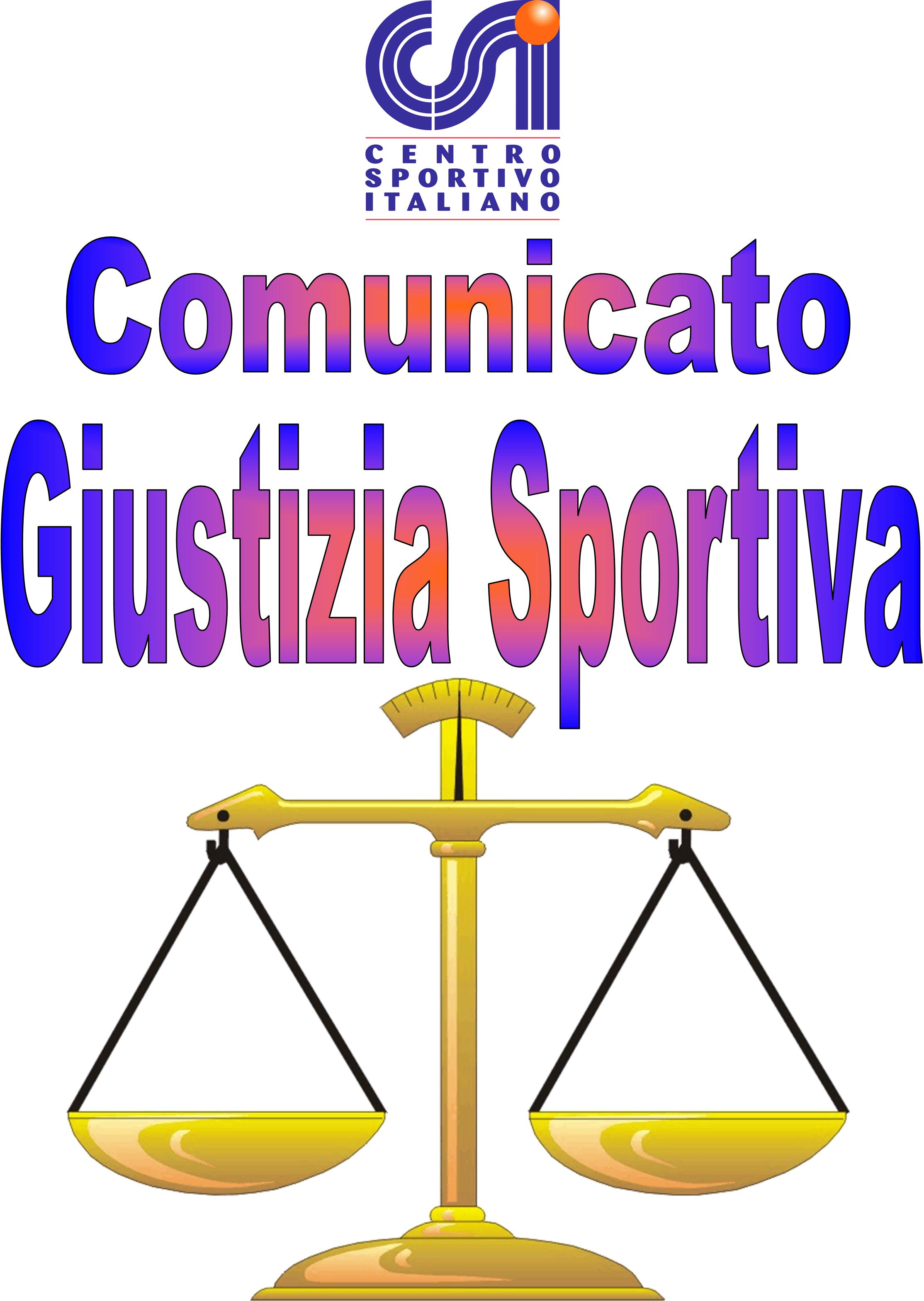 Comunicato Ufficiale nr. 06 – DATA 23 – 10 - 2017                                     Calcio a 5 Terni LeagueRISULTATI CALCIO A 5SERIE APROVVEDIMENTI DISCIPLINARI CALCIO A 5 SERIE ACARTELLINO AZZURRONominativo:                                                                                                    SocietàGIOCATORI AMMONITINominativo:                                                                                                      SocietàNicola Biagini                                                                                               Aristufo F.CMichele Viali                                                                                                 A.S.D Real TerniAlessio Stentella                                                                                            Real cafè NoirAlessandro Marzi                                                                                           Real cafè NoirGIOCATORI ESPULSINominativo:                                 turni di squalifica                                        SocietàSERIE BPROVVEDIMENTI DISCIPLINARI CALCIO A 5 SERIE BAmmenda di € 20,00 alla società “ Kospea“ per danneggiamento di attrezzature da parte dei tesserati.CARTELLINO AZZURRONominativo:                                                                                                    SocietàGIOCATORI AMMONITINominativo:                                                                                                      SocietàMarco Mencarelli                                                                                        Real Fravì AmeliaAlberto Marchetti                                                                                        Falsi InvalidiLorenzo Politi                                                                                              Falsi InvalidiAlessio Luciani                                                                                            A.C PikkiaSimone Troiani                                                                                            A.C PikkiaMattia Vesigna                                                                                             KospeaMatteo Gaggiotti                                                                                          Liverpolli F.CLuca Mazzetto                                                                                              Al VillagloriLuca Buono                                                                                                  Al VillagloriGIOCATORI ESPULSINominativo:                                 turni di squalifica                                        SocietàSERIE CPROVVEDIMENTI DISCIPLINARI CALCIO A 5 SERIE CCARTELLINO AZZURRONominativo:                                                                                                    SocietàEmiliano Sciarra                                                                                           F.C PiedilucoGIOCATORI AMMONITINominativo:                                                                                                      SocietàValentino Fiori                                                                                            New TeamValerio Coppo                                                                                             PetStore Conad Kevin Randazzo                                                                                          F.C PiedilucoGiacomo Mossa                                                                                           Old City F.CGabriele Leonardi                                                                                        Old City F.CMarco Passone                                                                                              Arnold'sGiacomo Palombi                                                                                         Arnold'sGIOCATORI ESPULSINominativo:                                 turni di squalifica                                        SocietàDiego Dipatrizi                                            1                                              Anonymous Team( Comportamento Antisportivo In Campo ).Dino Mellini                                                 2                                              New Team( Espressioni Offensive Nei Confronti Dell'Ufficiale Di Gara ).Manuel Pompili                                            2                                               Ternana Soccorso( Espressioni Offensive Nei Confronti Del Giudice Di Gara )Comunicato Ufficiale nr. 06 – DATA 23 – 10 – 2017  COPPA DI LEGAPROVVEDIMENTI DISCIPLINARI COPPA DI LEGA ca5CARTELLINO AZZURRONominativo:                                                                                                     SocietàGIOCATORI AMMONITINominativo:                                                                                                      SocietàAlessio Filistini                                                                                              Clinica Iphone AxNGIOCATORI ESPULSINominativo:                                 turni di squalifica                                        SocietàComunicato Ufficiale nr. 06 – DATA 23 – 10 – 2017                                         Calcio a 7 Terni LeagueRISULTATI CALCIO A 7SERIE APROVVEDIMENTI DISCIPLINARI CALCIO A 7 SERIE ACARTELLINO AZZURRONominativo:                                                                                                    SocietàGIOCATORI AMMONITINominativo:                                                                                                      SocietàMarco Carpinelli                                                                                             B.B MilfMirko Scatteia                                                                                                 Centro Rivo Triola F.CDaniele Tottorotò                                                                                             Centro Rivo Triola F.CLuca Proietti                                                                                                     La Dolce VitaGIOCATORI ESPULSINominativo:                                 turni di squalifica                                        SocietàFilippo Sassi Coopento                                           2                                  Clinica Iphone AxN( Espressioni Offensive Nei Confronti Dell'Ufficiale Di Gara ).SERIE BPROVVEDIMENTI DISCIPLINARI CALCIO A 7 SERIE BAmmenda di € 20,00 alla società “ Leicesterni City F.C “ Per Presenza In Panchina Di Numero Di Dirigenti Non Consentito Da RegolamentoCARTELLINO AZZURRONominativo:                                                                                                    SocietàMirko Falchi                                                                                              West TernGIOCATORI AMMONITINominativo:                                                                                                      SocietàMichele Perni                                                                                              A.S MarosoMarco Stefanini                                                                                           Pro Diletta 1991Alessandro Rosati                                                                                        Gunners FigtGIOCATORI ESPULSINominativo:                                 turni di squalifica                                        SocietàSERIE CPROVVEDIMENTI DISCIPLINARI CALCIO A 8 SERIE CCARTELLINO AZZURRONominativo:                                                                                                    SocietàGIOCATORI AMMONITINominativo:   Zomparelli Filippo                                                                        THE Muru Trunk Service                                                                                                  GIOCATORI ESPULSINominativo:                                 turni di squalifica                                        SocietàNB:                                                                                        Il Giudice sportivo116A Arcistufo – Black Hats6 - 6 V.P.D119A Real Terni – Papa Boys2 - 4 V.P.D122A Acqua & Sapone – La Dolce Vita2 - 4132A Tranneusai F.C – Real Cafè Noir7 - 3 V.P.D111BB Kospea – White Devils3 - 5 V.P.D112BB Leicesterni City F.C – Intersport Conad Arca2 - 5117BA Ares – You Pont5 - 5120BB Time Out Futsal – West Tern6 - 10123BA Nuova Sanitaria – B.B Milf12 - 3124BB Liverpolli F.C – Al Villaglori5 - 1 V.P.D125BA Falsi Invalidi – A.C Pikkia7 - 5 V.P.D131BA Real Fravì Amelia – Seleccion Albiceleste7 - 2 V.P.D113CB New Team – A.S Gambaletta0 - 3 V.P.D114CA Kantuccio – Anonymous Team5 - 1 V.P.D115CC Desperados – Old City F.C4 - 5 V.P.D118CC F.C Rosko - Cosmopolitan2 - 4121CB New Terni United – A.A Voodoo People5 - 6126CA Pet Store Conad – F.C Piediluco4 - 3 V.P.D127CA AppGear – S.T.A.S10 - 2128CA Panzathinaikos – ASD Castrum2 - 11129CC F.P.P. Casali - Arnold's8 - 1 V.P.D130CB Borus Snai – Ternana Soccorso6 - 5 V.P.D073CL Clinica Iphone AxN – B.B Milf1 - 3 V.P.D062A Black Hats – Centro Revisioni Rivo Triola F.C7 - 0 V.P.D064A La Dolce Vita – F.C Lupi People5 - 3 V.P.D066A Asppico Calcio – Drink Team1 - 3072A B.B Milf – Clinica Iphone AxN7 - 5 V.P.D063B Pro Diletta 1991 – A.S Maroso2 - 1 V.P.D065B Leicesterni City F.C - Carpenters3 - 2 V.P.D067B The Pirates – Torre Orsina Conad Arca2 - 2071B Gunners Figt – West Tern7 - 5 V.P.D061C F.C Chedddici – The Muru Truck Service0 - 0    VPD068C P.C Collitto – Beverly Inps10 - 3069C Real Mentepazzi – Sparta F.C2 - 8070C Real Fravì Amelia – Edil Iama Colli Sul Velino3 - 4